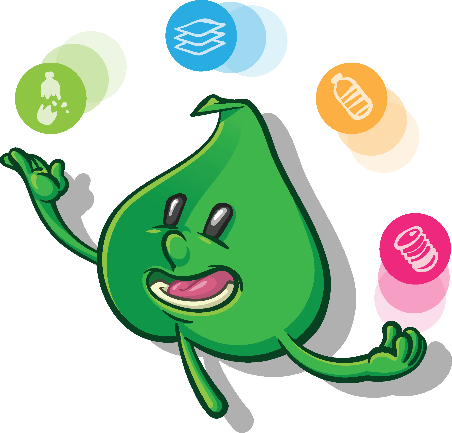 „Održive misli“,KK.06.3.1.07.0015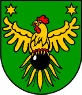 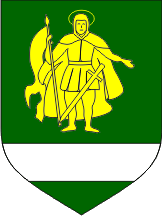 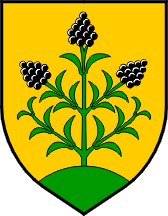 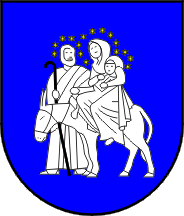 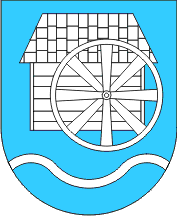 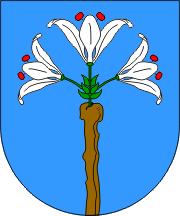 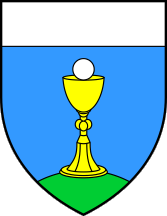 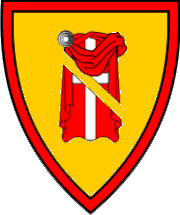 27. rujna 2019.PRIOPĆENJE: održane predstave u vrtićima u sklopu projekta „Održive misli“ KK.06.3.1.07.0015– dostavlja se
Poštovani/a,

dana 27. rujna 2019. godineodržana je predstava pod nazivom „Kompot ili kompost?“ u sklopu projekta „Održive misli“ u Dječjem vrtićuZrnou Virju.Predstavu je izvelo Gradsko kazalište Đurđevac u trajanju od 30 minuta.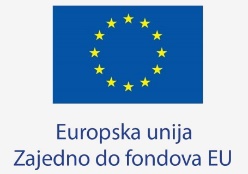 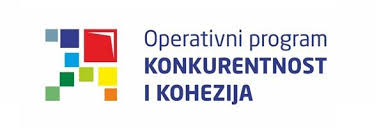 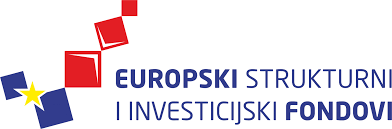 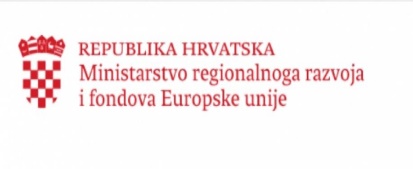 Projekt je sufinancirala Europska Unija iz Kohezijskog fonda.Tema predstava bila je pravilno odvajanje otpada i kompostiranje te posljedice zagađenja. Kroz zanimljivu i dinamičnu radnju te pravu „borbu“ za vrijednu sirovinu odnosno biootpad, djeci je prikazano pravilno odvajanje biootpada, dobrobiti kompostiranja te važnost svakog pojedinca u sustavu održivog gospodarenja otpadom. Cilj je da djeca usvoje navike pravilnog odvajanja i nauče važnost kompostiranja od najranije dobi što će voditi smanjenju količina biootpada na odlagalištu te njegov štetan utjecaj.Projekt Održive misli provodi se u trajanju od 20 mjeseci, odnosno od 17. travnja 2018. – 17. prosinca 2019. godine, a sufinanciran je sredstvima Europske Unije iz Kohezijskog fonda.  Korisnik projekta je Grad Đurđevac, dok su partneri na provedbi projekta općine: Ferdinandovac, Kalinovac, Kloštar Podravski, Molve, Novo Virje, Podravske Sesvete I Virje. Ukupan iznos projekta iznosi 492.494,32 kune, dok je iznos EU potpore je 418.620,16 kuna.Grad ĐurđevacStjepana Radića 1, 48350 Đurđevac+385 48 811 052www.djurdjevac.hrwww.strukturnifondovi.hrSadržaj priopćenja isključiva je odgovornost Grada Đurđevca.Projekt je sufinancirala Europska Unija iz Kohezijskog fonda.